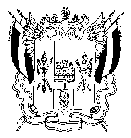 ТЕРРИТОРИАЛЬНАЯ   ИЗБИРАТЕЛЬНАЯ    КОМИССИЯгорода  Каменск-ШахтинскийПОСТАНОВЛЕНИЕ14  января 2021 г.                                                                                № 1-6Об изменении в составе участковой избирательной комиссии №780 города Каменск-ШахтинскийВ связи с поданным заявлением членом участковой избирательной  комиссии № 780 с правом решающего голоса Кудимова Н. С. (входящий № 1 от 13.01.2021г.), выдвинутого в состав избирательной комиссии № 780 
Каменск-Шахтинской городской Думой, и руководствуясь п. 6 ст.29 Федерального закона от 12 июня 2002 года №67-ФЗ «Об основных гарантиях избирательных прав и права на участие в референдуме граждан Российской Федерации»,территориальная избирательная комиссия города Каменск-ШахтинскийПОСТАНОВЛЯЕТ: Освободить от обязанностей члена участковой избирательной комиссии  № 780 с правом решающего голоса Кудимова Николая Сергеевича.Контроль за выполнением настоящего постановления возложить на председателя территориальной избирательной комиссии Чугрееву О.МПредседатель комиссии	О.М.ЧугрееваСекретарь комиссии	Е.В.Пономарева